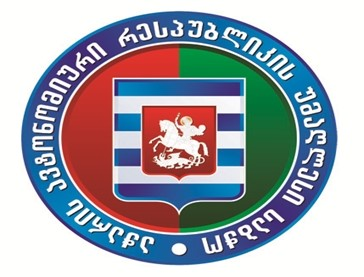 პროექტიაჭარის ავტონომიური რესპუბლიკის უმაღლესი საბჭოსაგრარულ და გარემოს დაცვის  საკითხთა კომიტეტის სხდომისდ ღ ი ს    წ ე ს  რ ი გ ი2021 წელი, 17 ივნისი11:00 საათი1. საქართველოს მთავრობის მიერ საკანონმდებლო ინიციატივის წესით წარმოდგენილი საქართველოს კანონების პროექტები: „ვაზისა და ღვინის შესახებ“ საქართველოს კანონში ცვლილების შეტანის თაობაზე“ და „საქართველოს ადმინისტრაციულ სამართალდარღვევათა კოდექსში ცვლილებების შეტანის შესახებ“ (№07-2/49; 02.06.2021). მომხსენებელი: ფრიდონ ფუტკარაძე - უმაღლესი საბჭოს აგრარულ და გარემოს                                                                დაცვის საკითთა კომიტეტის თავმჯდომარე2. აჭარის ავტონომიური რესპუბლიკის უმაღლესი საბჭოს აგრარულ და გარემოს დაცვის საკითხთა კომიტეტის 2021-2022 წლების სომოქმედო გეგმაში ცვლილების შეტანის თაობაზე.მომხსენებელი: ფრიდონ ფუტკარაძე - უმაღლესი საბჭოს აგრარულ და გარემოს                                                                დაცვის საკითთა კომიტეტის თავმჯდომარე3. სხვადასხვა.